   VOUCHER       Dear «$!{CLIENT_COMPANY}»Thank you for choosing MMK Systems for your perfect vacation.Given the unprecedented situation we’re offering you voucher for cancelled/changed booking.«#set($currencyF = ${LocaleFormat.getCurr»«#set($medjurezultatid = ${MathTool.sub($»«#set($medjurezultata = ${MathTool.sub($m»«#set($medjurezultatb = ${MathTool.sub($!»«#set($rezultat = ${MathTool.sub($!{RESER»«#set($formatter = ${LocaleFormat.getCurr»«#set($formatter = ${LocaleFormat.getCurr»«#set($currencyF = ${LocaleFormat.getCurr»«#set($medjurezultatid = ${MathTool.sub($»«#set($medjurezultata = ${MathTool.sub($m»«#set($medjurezultatb = ${MathTool.sub($!»«#set($rezultat = ${MathTool.sub($!{RESER»«#set($medjurezultatif = ${MathTool.add($»«#set($medjurezultatij = ${MathTool.add($»«#set($medjurezultatih = ${MathTool.sub($»«#set($medjurezultatik = ${MathTool.sub($»«#set($medjurezultatim = ${MathTool.mul($»«#set($formatter = ${LocaleFormat.getCurr»«#set($formatter = ${LocaleFormat.getCurr»               Please accept this voucher you can use to pay booking of any of our boats   at the charter base.   This is valid for all of the bookings in 2021.We are looking forward to welcome you on board again very soon.Your MMK Systems team,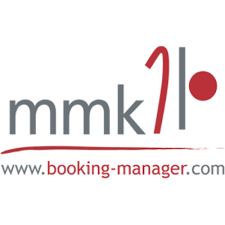 CANCELLED RESERVATION INFO:CANCELLED RESERVATION INFO:Reservation ID: «$!{RESERVATION_ID}»Client: «$!{GUEST_FULL_NAME_NO_TITLE_NAME_FIRST}»Agency: «$!{CLIENT_COMPANY}»
«$!{CLIENT_ADDRESS}»«$!{CLIENT_ZIP_CODE}» «$!{CLIENT_CITY}»«$!{CLIENT_COUNTRY}»Tel: «$!{CLIENT_310}»E-mail: «$!{CLIENT_309}»Boat: «$!{YACHTMODEL_NAME}»-«$!{YACHT_NAME}»Check-in: «$!{RESERVATION_DATE_FROM}» («$!{RESERVATION_579}»h)«$!{RESERVATION_BASE_FROM}»Check-out: «$!{RESERVATION_DATE_TO}» («$!{RESERVATION_580}»h)«$!{RESERVATION_BASE_TO}»Voucher amount for next booking «$!{RESERVATION_CURRENCY}»Price («$!{RESERVATION_CURRENCY}»)Paid for «$!{YACHTMODEL_NAME}» Period «$!{RESERVATION_DATE_FROM}»-«$!{RESERVATION_DATE_TO}»«${RESERVATION_RECV_P_AMOUNT}» «$!{RESERVATION_CURRENCY}»